UCCLight 오픈 소스 프로젝트Microsoft 제품과 서비스를 이용한 미디어 서비스 구현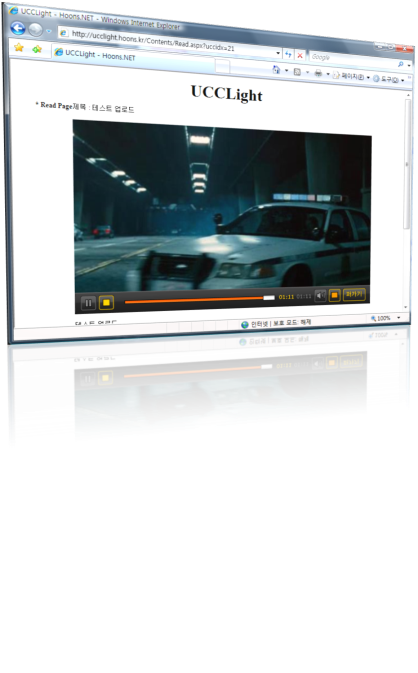 사용된 제품 및 기술 Silverlight 2Expression Encoder ASP.NETWCFWindows 서버 2008
IIS 7 Media Pack 
SQL Server 2008프로젝트 참여자 박경훈–프로젝트리더,기획 김시원–ASP.NET 개발 김수영–인코더 개발오일석–실버라이트 개발UCCLight 프로젝트는 훈스닷넷(http://hoons.kr) 커뮤니티 개발자 4명이 마이크로소프트의 제품과 기술을 사용하여 UCC(User Created Contents) 미디어 서비스를 구현한 오픈 소스 프로젝트입니다. 미디어 인코딩마이크로소프트 익스프레션 인코더 2 SDK를 이용하여 자동화된 인코딩을 구현했습니다. 사용자가 업로드 한 미디어는 인코딩 서버를 통해서 서비스 가능한 wmv 포맷으로 변환 됩니다. 실버라이트 미디어 플레이어실버라이트는 WMV, VC-1 등의 코덱을 지원하는 실버라이트 2를 이용하여 미디어 플레이어를 구현했습니다. WCF(Windows Communication Foundation)를 사용하여 미디어에 대한 정보를 서버에서 받아옵니다. ASP.NET으로 구현된 웹사이트 사용자가 미디어를 업로드 하고 업로드 된 미디어 리스트를 보는 등 UCCLight의 기본 웹 사이트는 ASP.NET 기술을 사용하였습니다. SQL 서버 2008 데이터 베이스를 연결하기 위한 LINQ to SQL 기술을 사용하여 데이터를 가져옵니다. 그 외에 윈도우 서버 2008, IIS 7 미디어 팩의 도움을 받아 Bit Rate Throttling, 서버 측 플레이 리스트 등의 기능을 통해서 향상된 미디어 서비스 환경을 구축했습니다. 완성된 결과물과 소스는 아래 참고 사이트를 통해서 다운받을 수 있으며 코드를 참고하거나 관련 프로젝트에서 사용 가능합니다. 단, 상업적으로 사용하실 분들은 프로젝트 리더 박경훈(hoonsbara@hotmail.com)에게 꼭 알려주시고 UCCLight 프로젝트와 사용된 기술에 관한 지원을 원하시면 언제든지 연락 주시길 바랍니다.UCCLight관련 사이트 UCCLight 데모 사이트 http://ucclight2.dotnetngene.kr/Contents/List.aspx 훈스닷넷 UCC Town http://hoons.kr/UCC/Main.aspx 훈스닷넷 소스 다운로드 http://hoons.kr/Board.aspx?Name=Gongji&Mode=2&BoardIdx=14666 CodePlex 사이트 http://www.codeplex.com/ucclight 